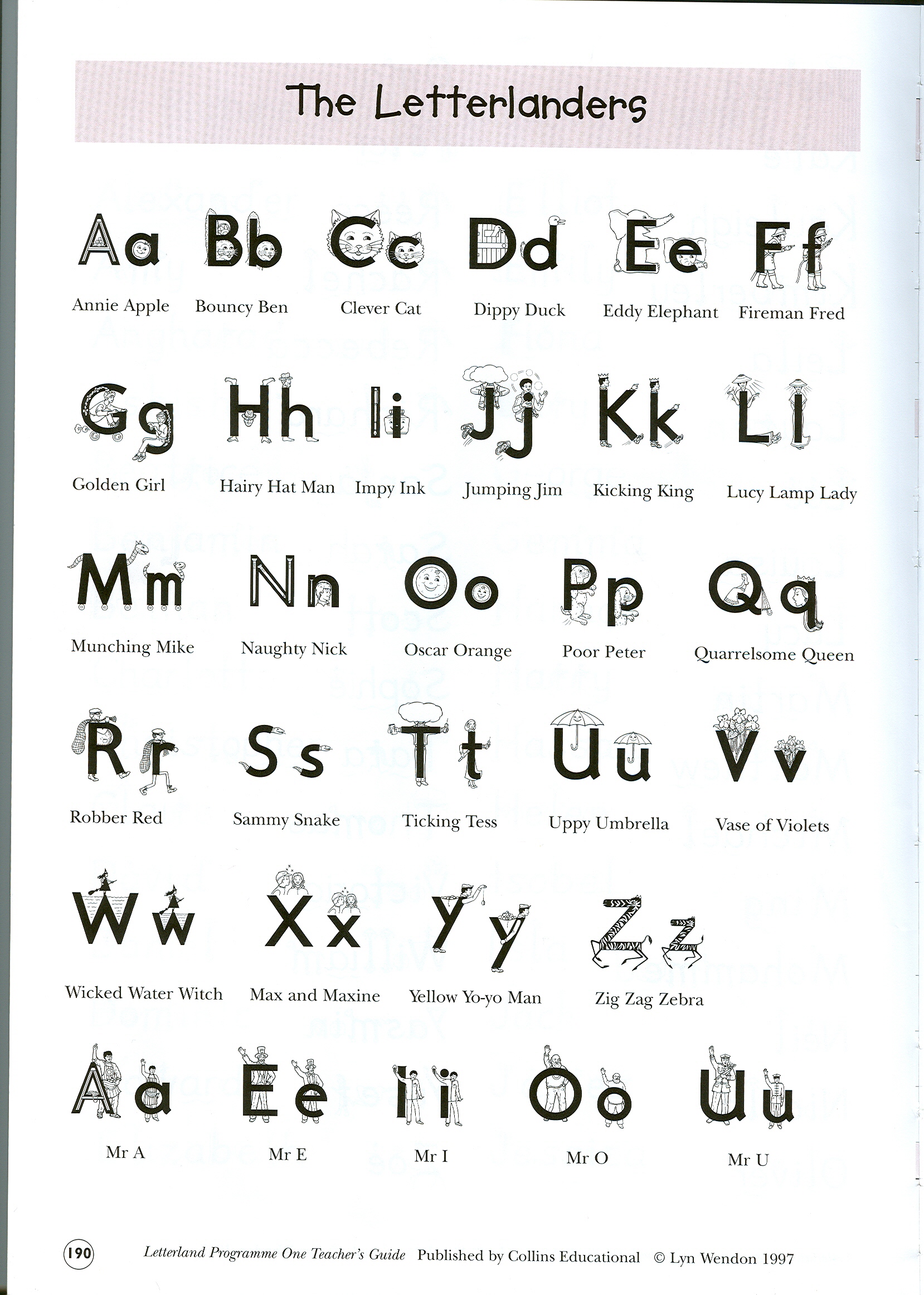 Annie Apple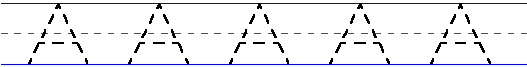 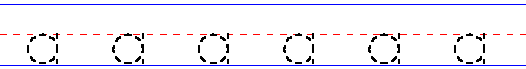 Bouncy Ben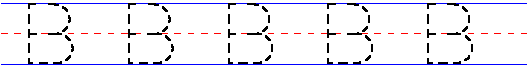 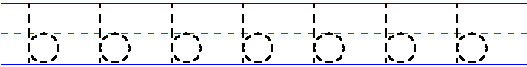 Clever Cat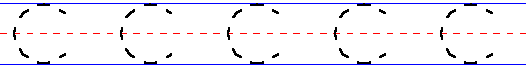 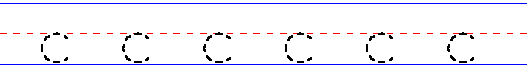 Dippy Duck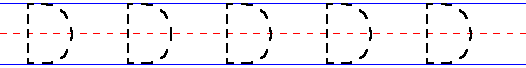 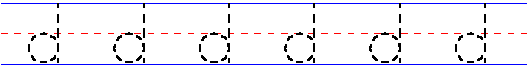 Eddy Elephant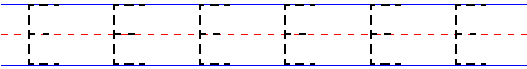 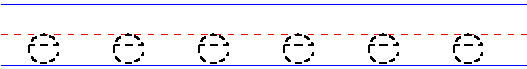 Firefighter Fred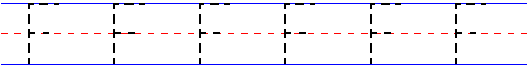 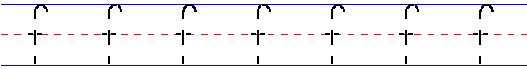 	Golden Girl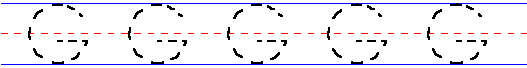 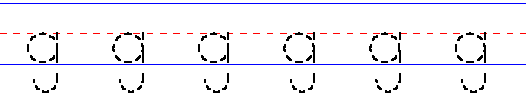 Harry Hat Man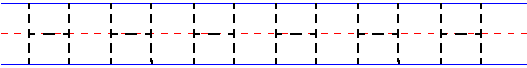 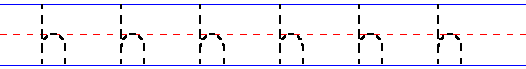 Impy Ink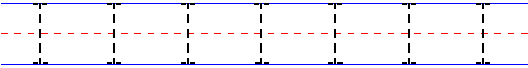 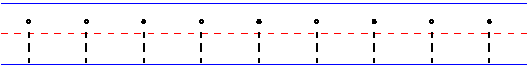 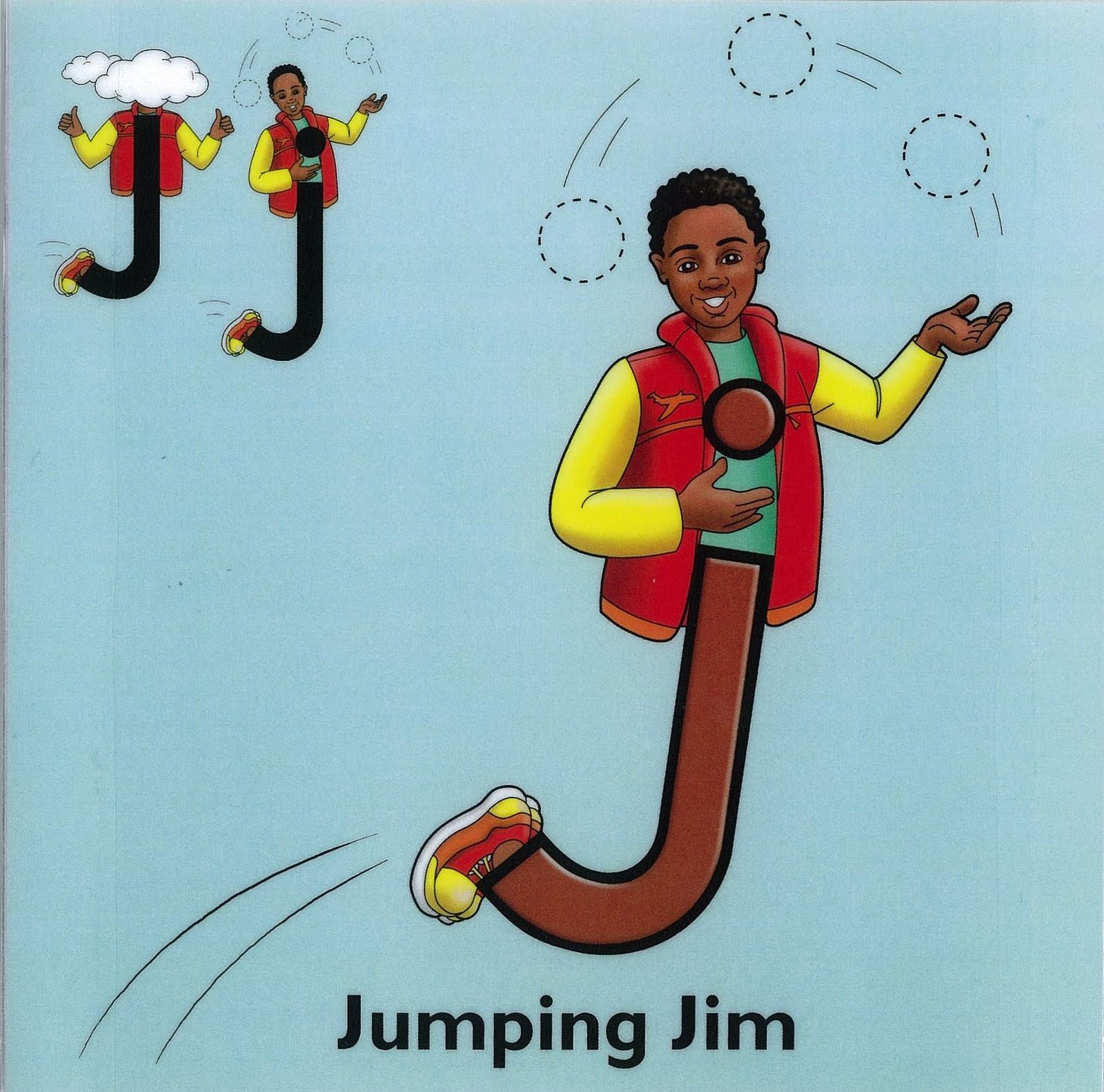 Jumping Jim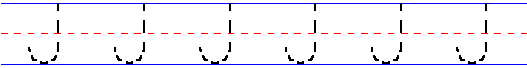 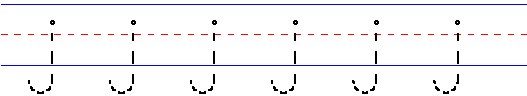 Kicking King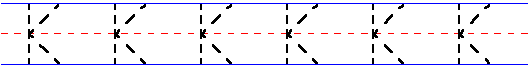 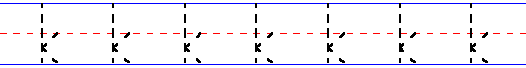 Lucy Lamp Light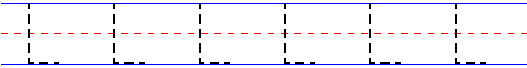 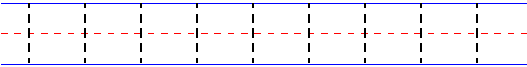 Munching Mike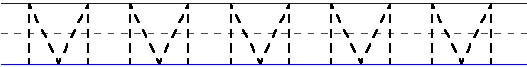 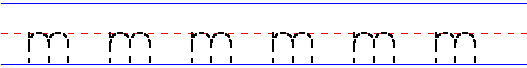 Noisy Nick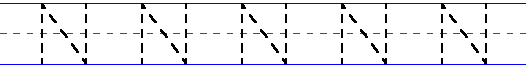 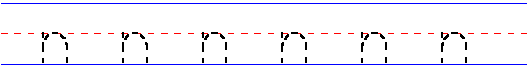 Oscar Orange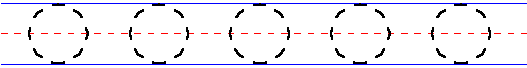 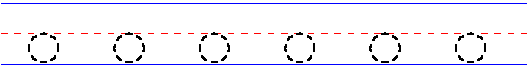 Peter Puppy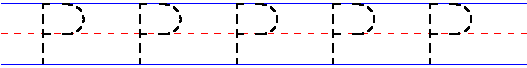 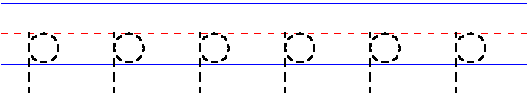 Quarrelsome Queen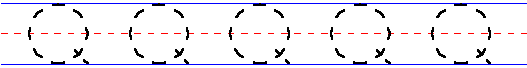 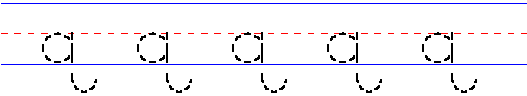 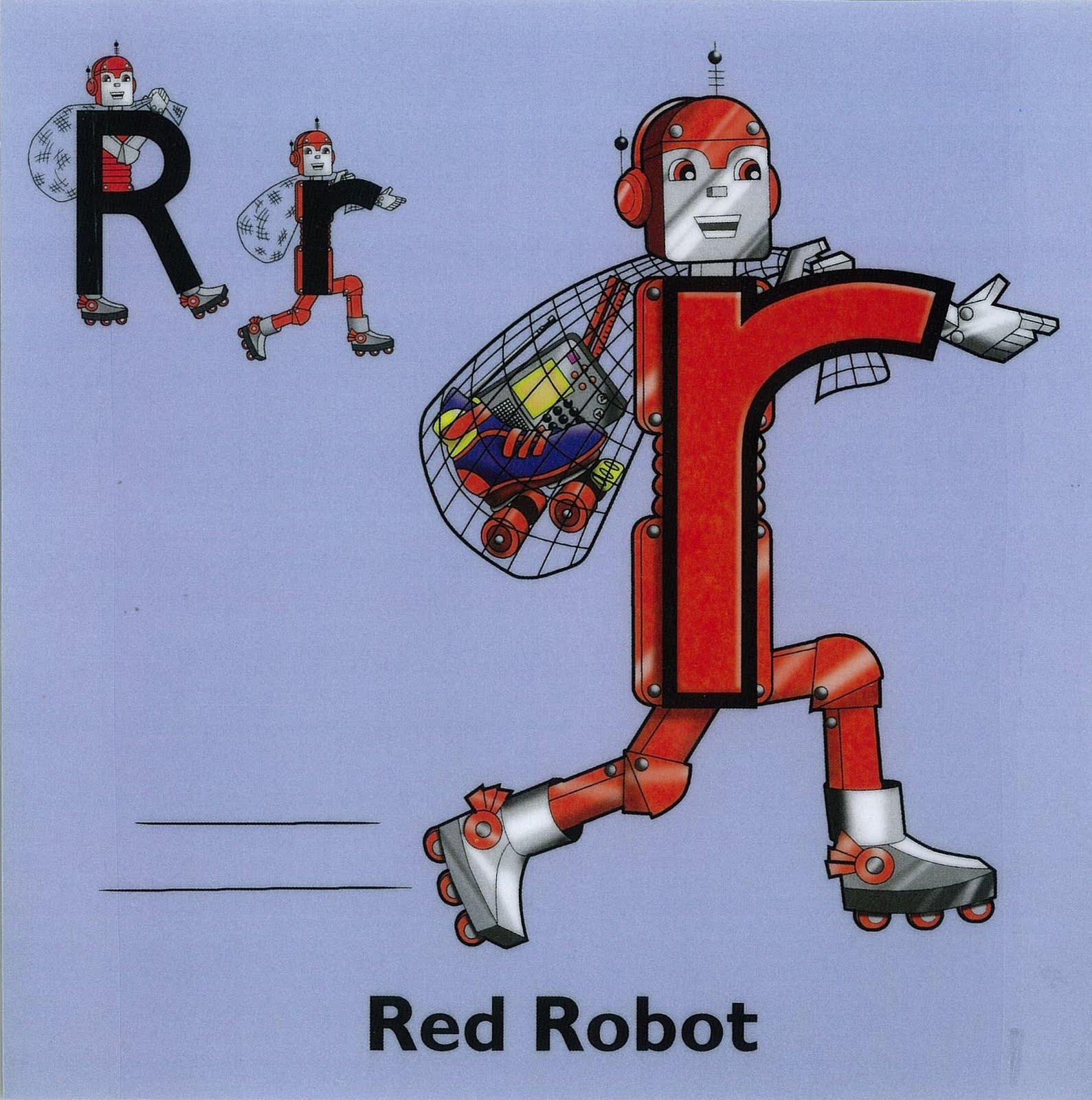 Red Robot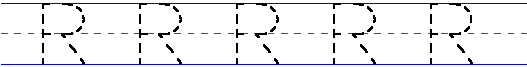 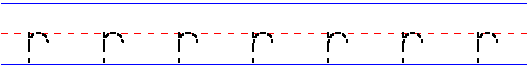 Sammy Snake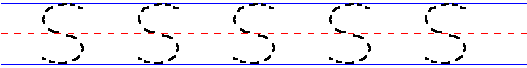 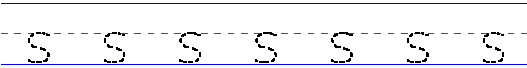 Talking Tess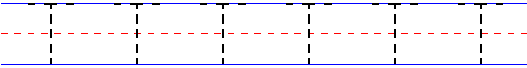 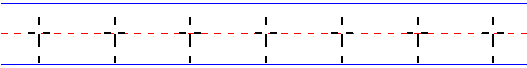 Uppy Umbrella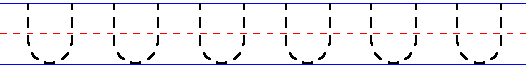 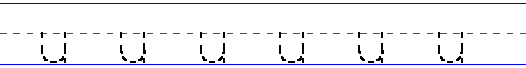 
Vicky Violet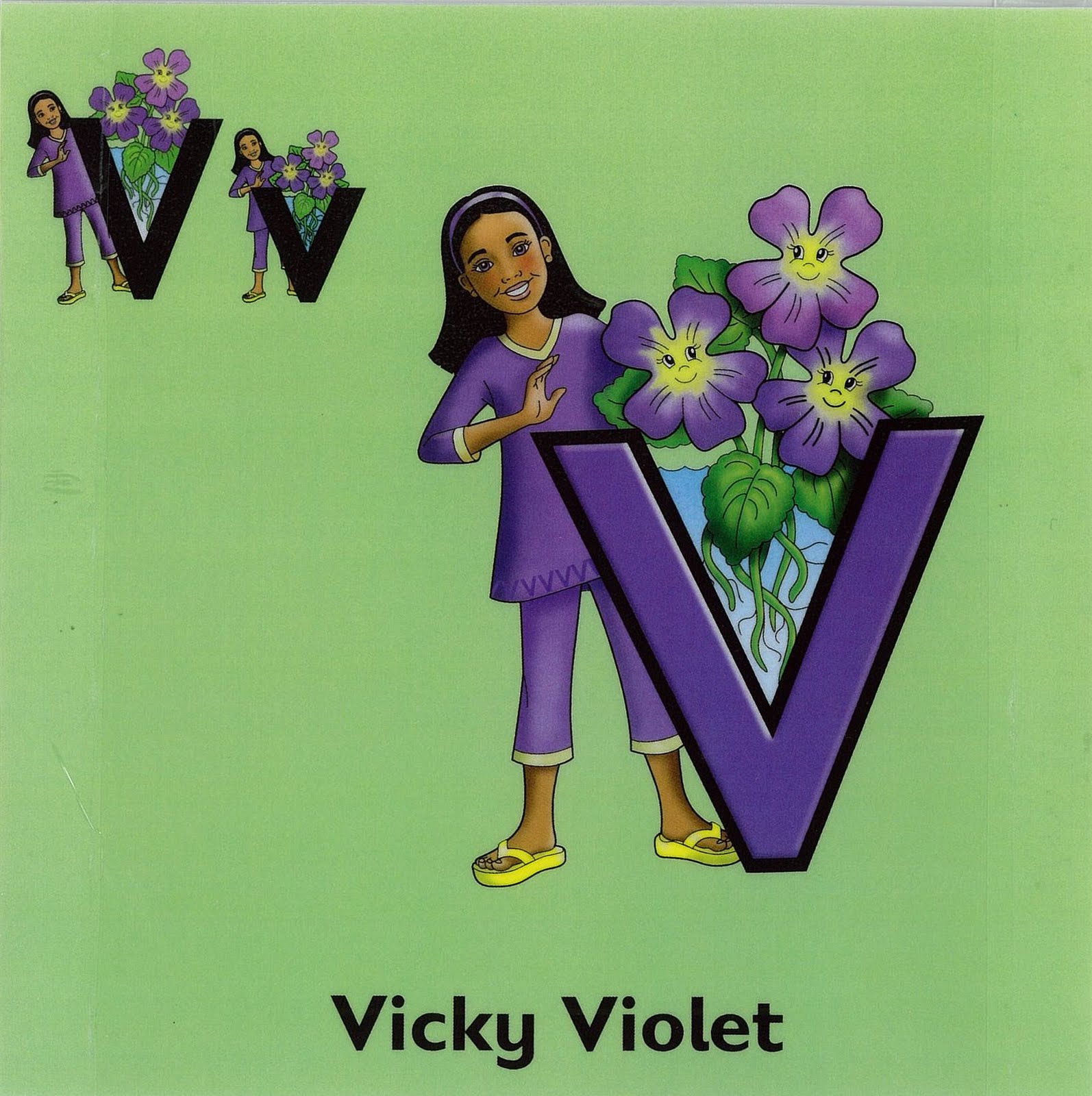 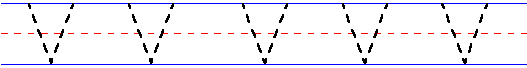 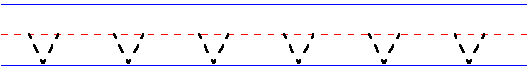 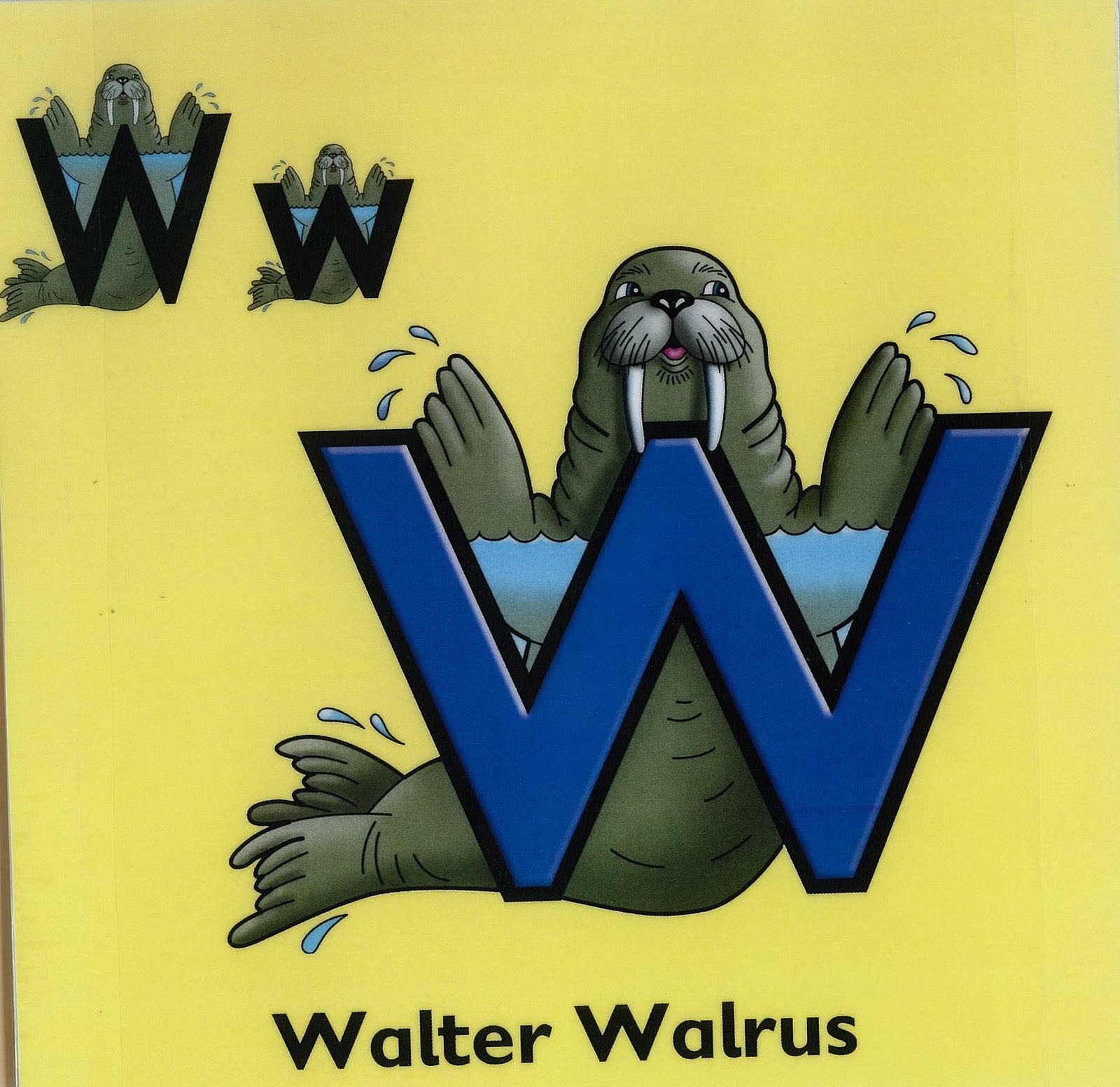 Walter Walrus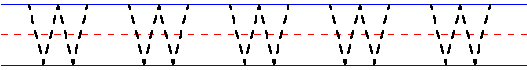 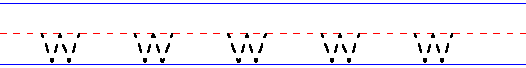 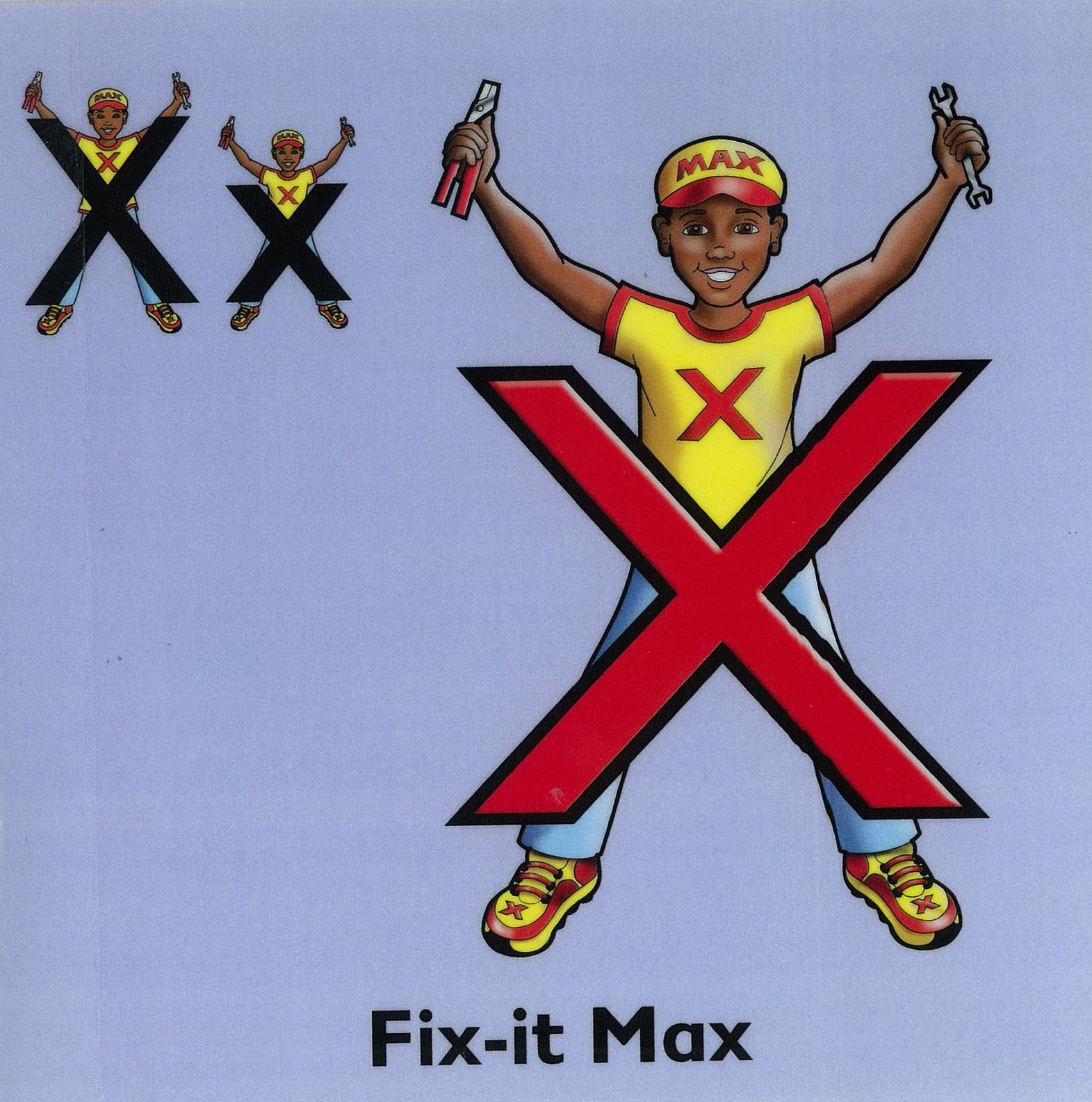 Fix-it Max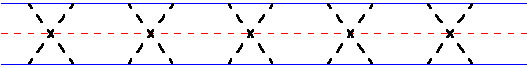 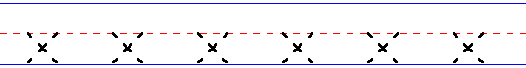 Yo-yo Man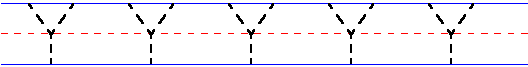 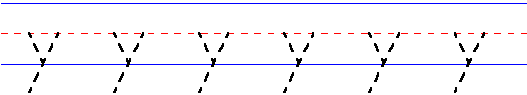 Zig Zag Zebra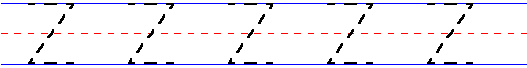 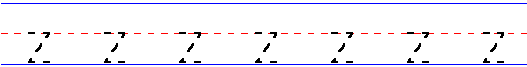 